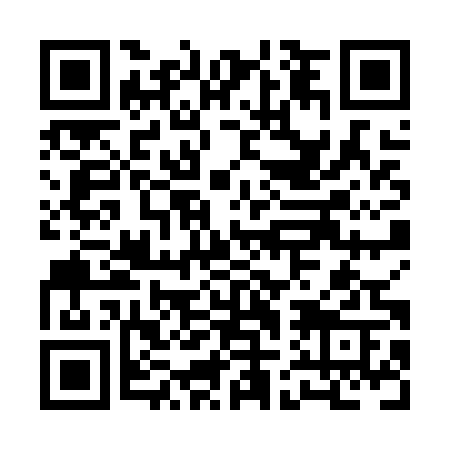 Ramadan times for Grove Creek, Quebec, CanadaMon 11 Mar 2024 - Wed 10 Apr 2024High Latitude Method: Angle Based RulePrayer Calculation Method: Islamic Society of North AmericaAsar Calculation Method: HanafiPrayer times provided by https://www.salahtimes.comDateDayFajrSuhurSunriseDhuhrAsrIftarMaghribIsha11Mon6:036:037:241:155:167:067:068:2812Tue6:016:017:221:155:187:087:088:3013Wed5:595:597:201:145:197:097:098:3114Thu5:575:577:191:145:207:107:108:3215Fri5:555:557:171:145:217:127:128:3416Sat5:535:537:151:135:227:137:138:3517Sun5:515:517:131:135:237:147:148:3718Mon5:495:497:111:135:247:167:168:3819Tue5:475:477:091:135:257:177:178:4020Wed5:455:457:071:125:267:187:188:4121Thu5:425:427:051:125:277:207:208:4322Fri5:405:407:031:125:287:217:218:4423Sat5:385:387:011:115:297:227:228:4524Sun5:365:366:591:115:307:247:248:4725Mon5:345:346:571:115:317:257:258:4826Tue5:325:326:551:115:327:267:268:5027Wed5:305:306:541:105:337:287:288:5228Thu5:285:286:521:105:347:297:298:5329Fri5:265:266:501:105:357:307:308:5530Sat5:245:246:481:095:367:327:328:5631Sun5:215:216:461:095:377:337:338:581Mon5:195:196:441:095:387:347:348:592Tue5:175:176:421:085:397:367:369:013Wed5:155:156:401:085:407:377:379:024Thu5:135:136:381:085:417:387:389:045Fri5:115:116:361:085:427:407:409:066Sat5:085:086:341:075:437:417:419:077Sun5:065:066:331:075:437:427:429:098Mon5:045:046:311:075:447:437:439:109Tue5:025:026:291:065:457:457:459:1210Wed5:005:006:271:065:467:467:469:14